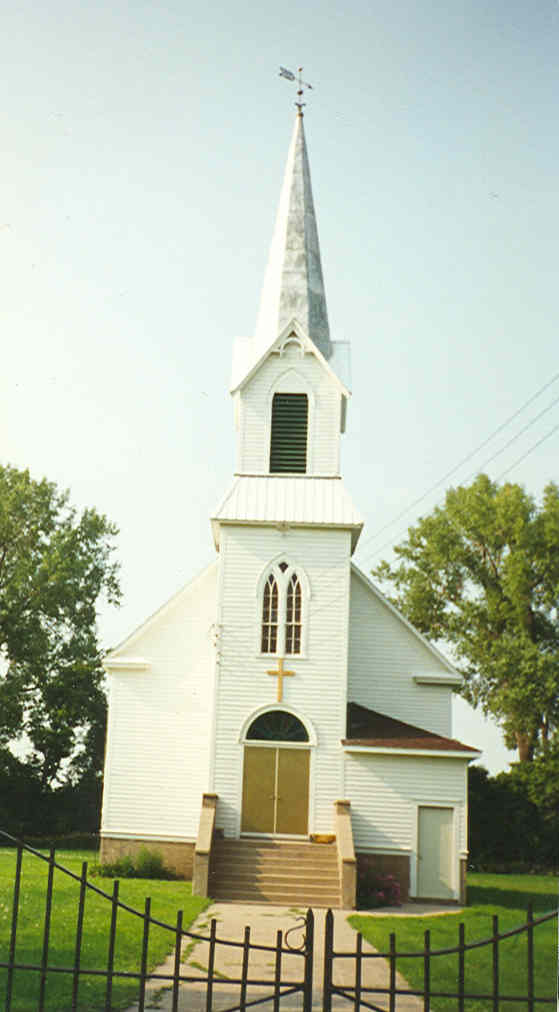 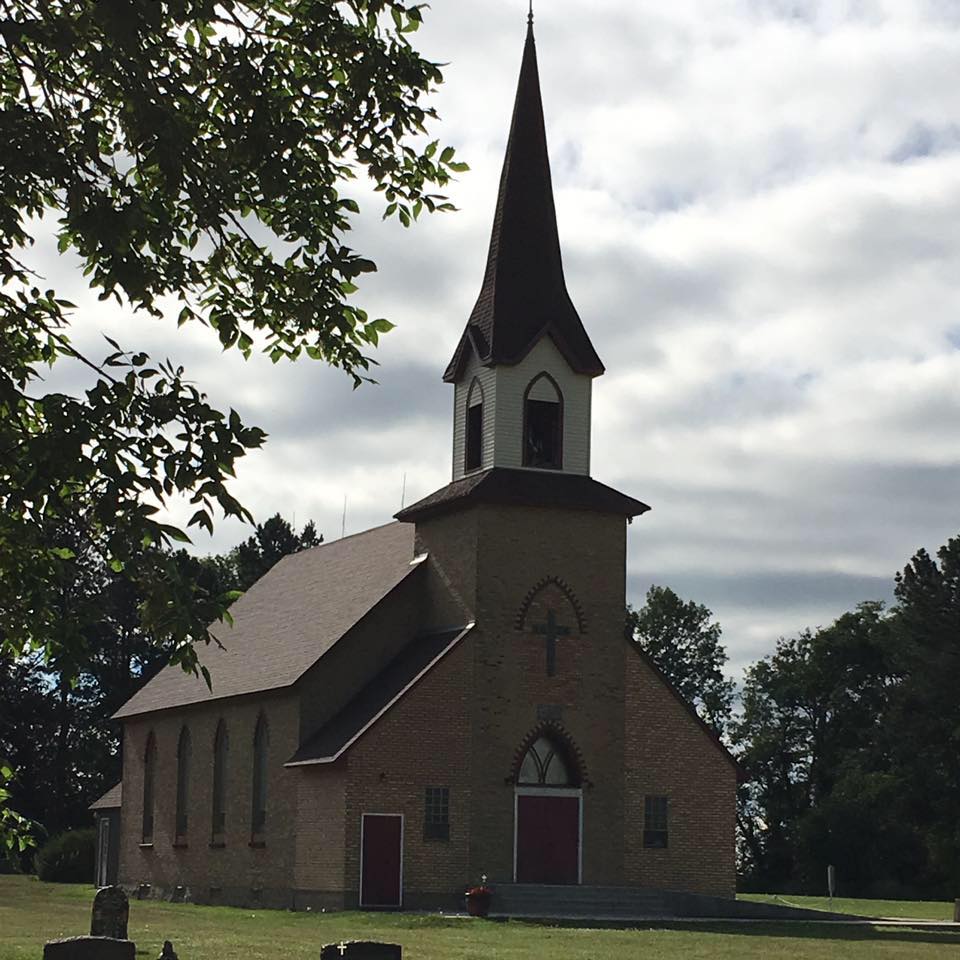 Walla Lutheran		St. Joseph LutheranSt Joseph Church and Walla Church ProfileIn the heart of the Midwest, you will find a twin parish, St Joseph in Rosholt, South Dakota and Walla in New Effington, South Dakota. These Lutheran churches are made up of a combined membership of approximately 75 members. We were founded in 1894 and remain a tightly bound country congregations that is bible based and family orientated. Both parishes celebrated our 125th Anniversary in 2019.We are located in the Northeast corner of South Dakota, close to Interstate I-29 and within an hour from Fargo, North Dakota, Watertown, South Dakota, and Alexandria, Minnesota. In our area we are able to enjoy all four seasons of weather. We have numerous lakes and great hunting along with other activities such as bowling, snowmobiling, trap shoot, winery, and social gatherings.Living in a small town we are family orientated and want to focus on the growth of our children in Christ. Currently we have a combined total of 30 youth in our congregations. There is an opportunity to engage with our youth in children's sermons, vacation bible school and youth leadership roles. We have excellent school systems in the area with possibilities of supplement employment with coaching or other areas in the school systems. We are hoping for growth in our congregation with the leadership of a pastor that is passionate, genuine, with a joyful spirit.Even though we are “small town”, we are fortunate to have local health care, chiropractor/massage therapist, ambulance service, and fire departments. Unfortunately, we do not have a parsonage but housing is available. Local shopping is limited but essentials are available. Our churches are 15 miles apart but we adjust time for travel.At times our winters can be a struggle, but we will not put anyone at risk for traveling during inclement weather.We are looking for someone who can speak to us and encourage us to live a life close to God with vibrant worship, fellowship, and the study of God’s word. Involvement in our youth, confirmation, visitation, and community involvement are important to our parishes. If you feel the calling to become part of our church family, we look forward to hearing from you. Our current pastor has completed his current obligation on June 12, 2022. We have a part time position available. You may contact us by email at st.joe.walla@gmail.com or call Linda at 605-742-4625. Look up our churches Facebook page for posts of congregation involvement. Our intent is to hire a permanent pastor but we invite you to contact us if you are interested in pulpit supply or an interim position.